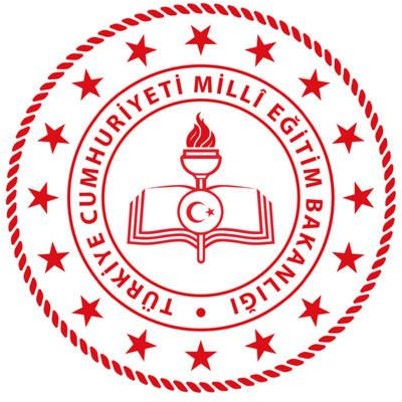 T.C.KELKİT KAYMAKAMLIĞIKelkit İlçe Milli Eğitim MüdürlüğüKelkit Öğretmenevi ve A.S.O. Müdürlüğü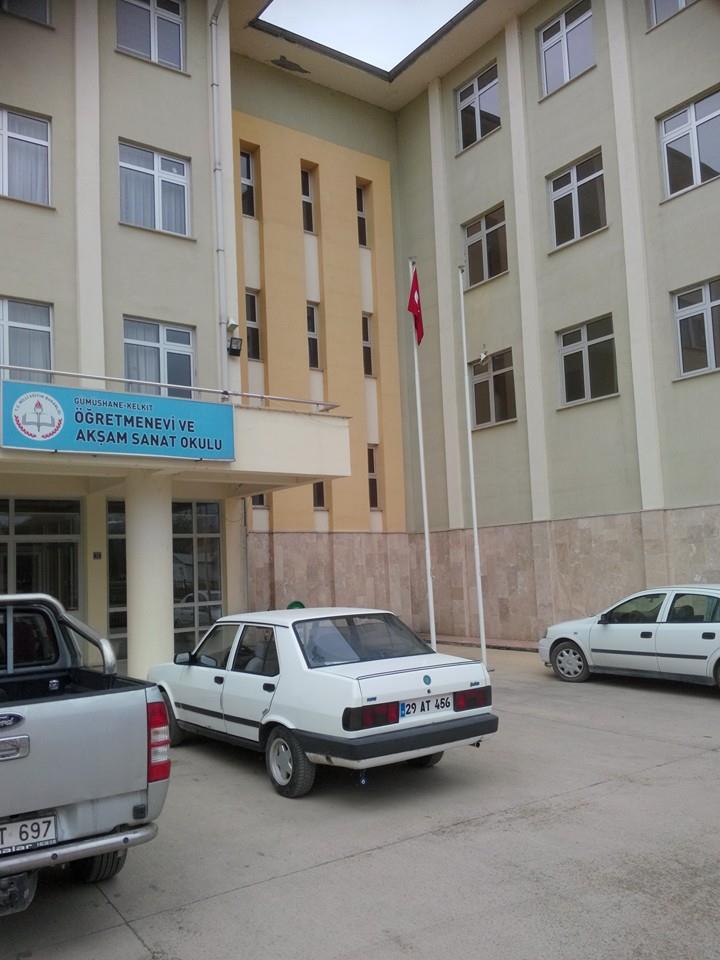 Eğitimdir ki bir milleti ya özgür, bağımsız, şanlı,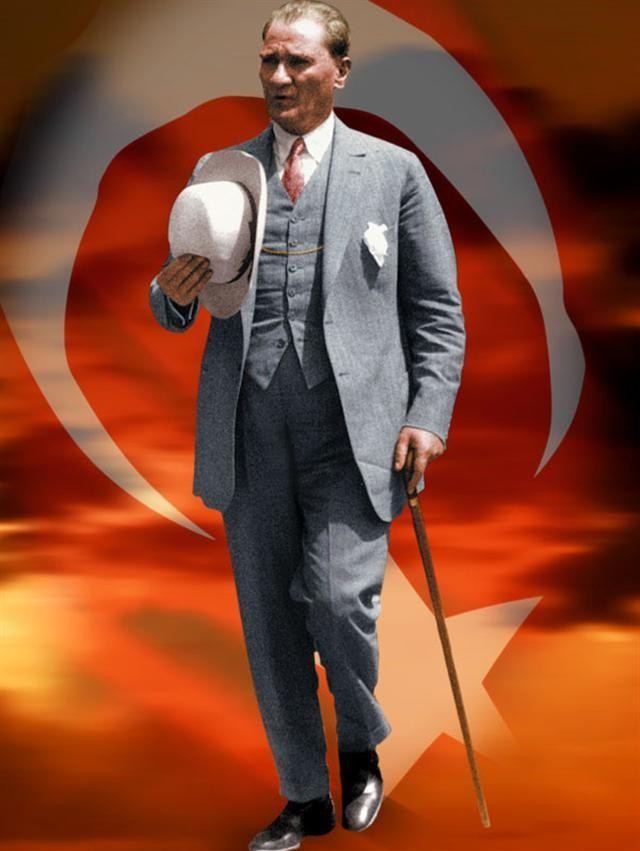 yüksek bir topluluk halinde yaşatır; ya da esaret ve sefalete terkeder.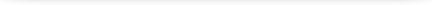 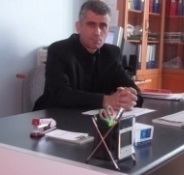 KELKİT Öğretmenevi ve Akşam Sanat Okulu olarak 2005 yılından itibaren hizmet vermeye başlamış bulunmaktayız. Yönetici olarak göreve başladıktan sonra, yeniden yapılanma projesi başlattık. Bu projenin birinci ayağı fiziki alt yapının iyileştirilmesi, ikinci ayağı hizmet kalitesinin arttırılmasıdır. Programın üçüncü ayağı ise memnun ve mutlu insanların görev yaptığı bir kurum anlayışını ve kültürünü yerleştirmektir. Üyelerimizin ihtiyacı doğrultusunda Milli Eğitim Bakanlığımızın çalışmaları, projeleri, yaptığı anlaşmalar takip edilerek Stratejik Planlama Ekibi içerisinde oluşturulacak proje grubu kaliteyi yakalamada önemli adımlar atacağız. Stratejik Planlamamızı da bu yönde yapmaktayız. Yaptığız plan sayesinde bir merdivenin basamaklarını sağlam ve emin adımlarla çıkar gibi,  yapacağımız ve yapmamız gereken faaliyetleri planladık. Bu plan çerçevesinde de çalışmaya çaba sarf edeceğizBelli bir süreç içinde oluşturulan “Kelkit Öğretmen Evi ve ASO Müdürlüğü Stratejik Planı” ile Kurumumuzun misyonu ve vizyonu, kuruluş/varoluş amacına uygun bir biçimde ortaya konulmuş ve bu vizyona ulamak için stratejik amaçlar ve hedefler belirlenmiştir. Kelkit Öğretmen Evi ve ASO Müdürlüğü Stratejik Plan¨ 2019–2023 yılları arasındaki Kelkit Öğretmen Evi ve ASO Müdürlüğü stratejik amaçlar¨ doğrultusunda, sonuçlar¨ ölçülebilir göstergeleri olan hedefler ve alt-hedefler ortaya koymaktadır.Yılmaz ALBAYRAK   									  Kurum Müdürü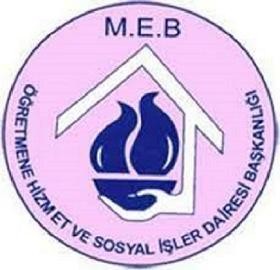 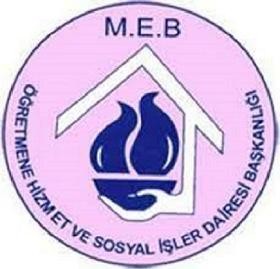 Stratejik Planlama EkibiSTRATEJİK PLAN HAZIRLIK ÇALIŞMALARIStratejik planlama sürecinde yapılacak faaliyetlerin etkili bir şekilde yürütülmesi ve koordine edilmesi amacıyla sayılı kurum makam olurlarıyla Kelkit Öğretmenevi ve Akşam Sanat Okulu Müdürlüğü Stratejik Planlama Üst Kurulu ve stratejik planlama ekibi oluşturulmuştur.Stratejik planlama ekibimiz 31.12.2019 tarihinde yaptığı toplantıda çalışmalar başlatılmıştır. Stratejik planlama çalışmalarında Milli Eğitim Bakanlığımız ve Öğretmene Hizmet ve Sosyal işler Dairesi Başkanlığının stratejik amaç ve hedefleri dikkate alınmıştır.Kurumumuzun Stratejik planlama çalışmalarının daha etkili ve verimli bir şekilde yürütülmesine katkı sağlayacak doğru istatistikî verilerin sağlanması amacıyla, çevre faktörleri, ekonomik ve sosyal veriler, stratejik planlama ekibimiz tarafından “Çevre analizi” kapsamında ayrıntılı olarak değerlendirilerek stratejik plana yansıtılmıştır.Çözüm üretilebilmenin ilk şartı sorunun doğru tespit edilebilmesidir. Geleceği doğru planlayabilmenin ilk şartı mevcut durumun doğru ve objektif analiz edilmesidir. Stratejik planlama ekibi tarafından yapılan “Durum Analizi” sonuçlarına dayanarak; misyon ve vizyon bildirimleri, stratejik amaç ve hedeflerin belirlenmesi çalışmaları başlatılmıştır. Misyon ve vizyon bildirimleri kurumumuz personelinin beğenisine sunulmuştur. Alınan geri bildirimler stratejik planlama birim tarafından değerlendirilip 18.01.2019 tarihinde yapılan çalışma toplantısında Stratejik planlama üst kurulun onayına sunularak son şekli verilmiştir.Stratejik planlama ekibi üyelerince Öğretmenevi müdürlüğümüzün faaliyetlerini daha iyi yürütebilmesi için neler yapılması gerektiği sorusuna cevap aranmıştır. Tüm ekip çalışanlarını görüşlerine başvurularak önerileri alınmıştır.Gerçekleştirilen “Paydaş Etki-Önem Matrisi Tablo-4”, “Paydaş Ürün Hizmet Matrisi Tablo–5” ve “Kurum içi Analiz” göz önünde bulundurularak, stratejik planlama birimince stratejik amaç ve hedefler belirlenmiştir.Stratejik planlama ekibi tarafından stratejik amaç ve hedeflere ait faaliyet planlarının hazırlanması ve bütçelendirilmesi çalışmaları tamamlanmıştır.Stratejik Planlama EkibiKelkit  Öğretmenevi ve Akşam Sanat Okulu MüdürlüğüBÖLÜM GİRİŞ VE PLANHAZIRLIK SÜRECİGİRİŞA.Planın AmacıB.Planın KapsamıC.Stratejik Plan Yasal DayanaklarıStratejik Planlama EkibiÇALIŞMA TAKVİMİKelkit Öğretmenevi ve ASO Müdürlüğü tarafından bakanlığımızın hazırladığı kılavuz dikkate alınarak, planlama ekibince gerekli çalışmalar yapılmıştır. 2018/16 sayılı genelge ekinde yayınlanan taşra stratejik plan takvimi açıklanarak stratejik planların hazırlanması istenmiştir.Müdürlüğümüzde Stratejik planlama sürecinde mevcut durumun tespiti sırasında karşımıza çıkacak olan veri ihtiyacı için gerekli olan hazırlık çalışmaları gözden geçirilmiş, hangi verilerin hangi bölümce kim tarafından toplanacağı yapılan toplantılar ve iş bölümleri sonucunda belirlenmiştir. Müdürlüğümüze ait yeni dönem “durum analiz” çalışmaları hazırlanarak tamamlanarak yeniden hazırlanmıştır.Bakanlığımızdan 23/11/2018 tarihinde gelen yazı ekindeki MEB 2019 – 2023 Stratejik Plan Taslağına göre müdürlüğümüzün stratejik planının geleceğe yönelim bölümü şekillendirilmiştir. Bakanlığımızın stratejik amaç, stratejik hedef ve performans göstergelerine uyumlu olarak, kurumumuzun koşulları ve mevcut durumumuz da dikkate alınarak müdürlüğümüzün stratejik amaç, stratejik hedef ve performans göstergeleri belirlenmiştir. Müdürlüğümüzün 2019– 2023 Stratejik Planının geleceğe yönelim bölümünün hazırlanması aşamasında da müdürlüğümüz çalışanları ile birebir görüşülerek katılımcı bir yöntemle stratejik hedeflerimiz ortaya konmuştur.Kurum Müdürümüz başkanlığında düzenlenen toplantılarda stratejik plan çalışmaları ilgililere sunulmuş olup, yapılan değerlendirmeler sonrasında görüş ve önerileri alınmıştır.Taslak olarak hazırlanmış olan müdürlüğümüz 2019 - 2023 stratejik planı, Aralık 2018’de gerekli kurullarımızda görüşülmüş olup, Stratejik Plan Hazırlama Kurulu’nun görüş ve önerileri doğrultusunda planda gerekli düzeltmeler yapılarak, gerekli değerlendirmeler için Şubat 2019’da İlçe Mem”e gönderilmiştir. Kelkit Öğretmenevi ve A.S.O Müdürlüğünün 2019 – 2023 dönemini kapsayan 5 yıllık stratejik planımızda son düzeltmeler yapılarak onaya sunulmuş, onay makamınca onaylanmasını müteakiben 2019 – 2023 dönemi stratejik planımız yayınlanmıştır.BÖLÜM DURUM ANALİZİDURUM ANALİZİKURUMUMUZUN TARİHÇESİ	Kurumumuz, Hizmete 2005 yılında başlamış. İlk açıldığında 5 odası, 1 yönetim odası ile hizmeti sürdürmekteydi. 2007 yılında müşteri yoğunluğu ve binanın eskiliği nedeni ile kurumumuz Halk Eğitim Merkezi Hizmet Binası taşınmıştır. 2013 Yılına kadar 2 katta 12 oda ile hizmete devam etmiş ancak ihtiyacın karşılanamaması üzerine 3 ve 4. katlarda oda açılarak hizmete sunulmuştur. Kelkit Öğretmenevi ve ASO Müdürlüğü 18 oda ve 36 yatak kapasitelidir.  Odalar 2 süit olmak üzere tek kişilik 10 oda; 2 kişilik 1 oda ve 4 kişilik 5 oda şeklindedir.Kelkit Öğretmen Evi ve ASO Müdürlüğü Hizmet Alan Müşterilerle ilgi olarak kaliteli hizmet hijyenik ortam ve müşteri memnuniyeti ön planda tutulmaktadır. Yatakhane hizmetinde sıcak ve aile ortamına yakın bir ortam olması ve güvenlik önemli bir hedeftir. Özellikle odalardaki temel ihtiyaçların giderilmesi temizliğini düzenli yapılması önemli bir amaçtır. 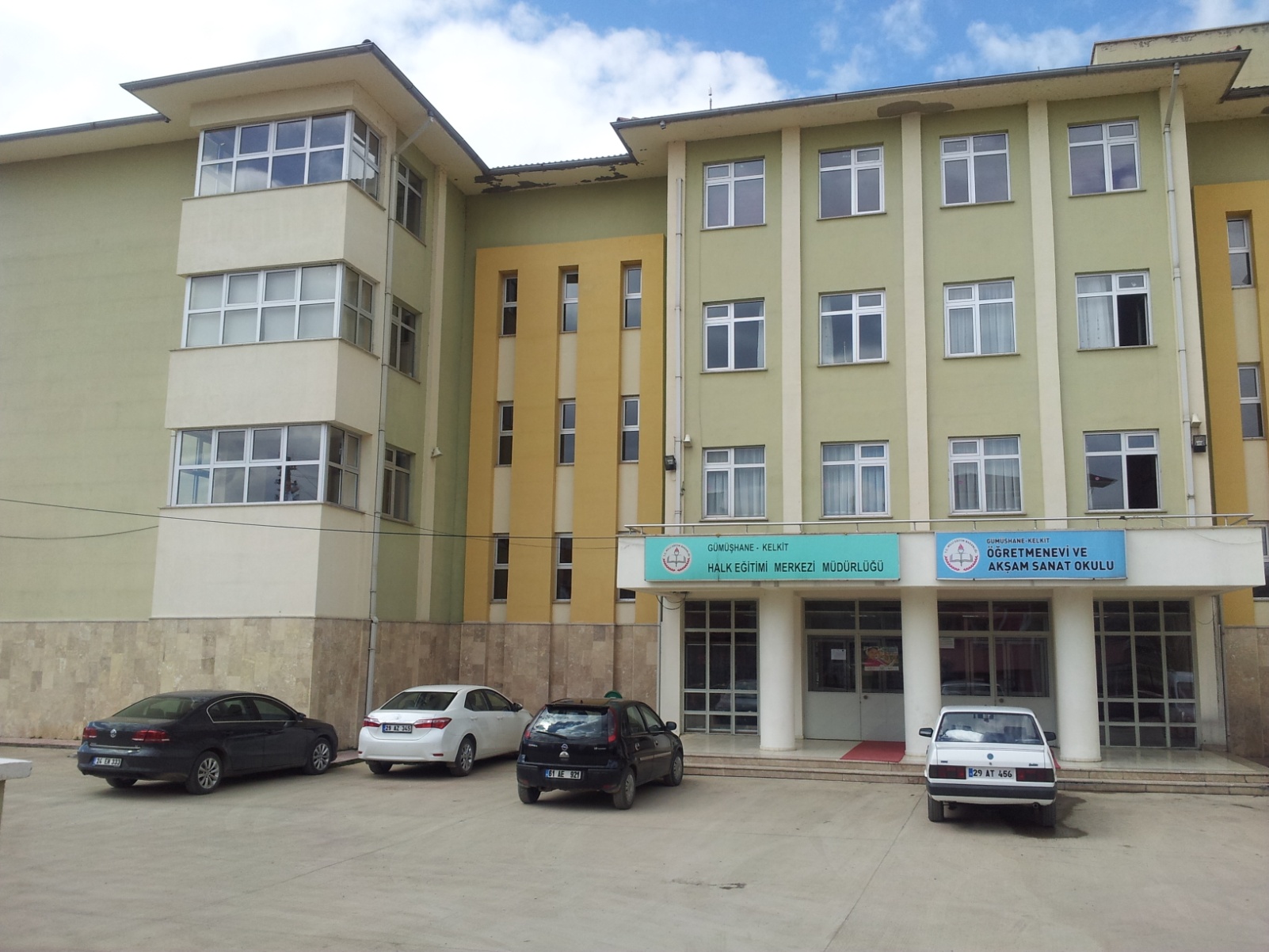 MEVZUAT ANALİZİKURUMUN TEŞKİLAT ŞEMASIKURUM BİNA ANALİZİ 1.4.1.Kurum Bilgi FormuKurumun Bina ve Donanım DurumuKurum Yerleşim AlanıOtel Oda KapasitesiOtel Yatak Kapasitesi1.5.KURUM PERSONEL ANALİZİKurum idareci Personel DurumuKurum Yardımcı Personel Durumu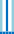 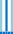 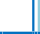 Kurumun Personel İhtiyacıPAYDAŞ ANALİZİPAYDAŞ MATRİSİETKİ ÖNEM MATRİSİ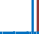 1.11.İZFT ANALİZİKurumumuza Yönelik Tehditler	Kurumumuzun Fırsatları3. BÖLÜMMİSYON VİZYON VE TEMEL DEĞERLERMİSYONUMUZ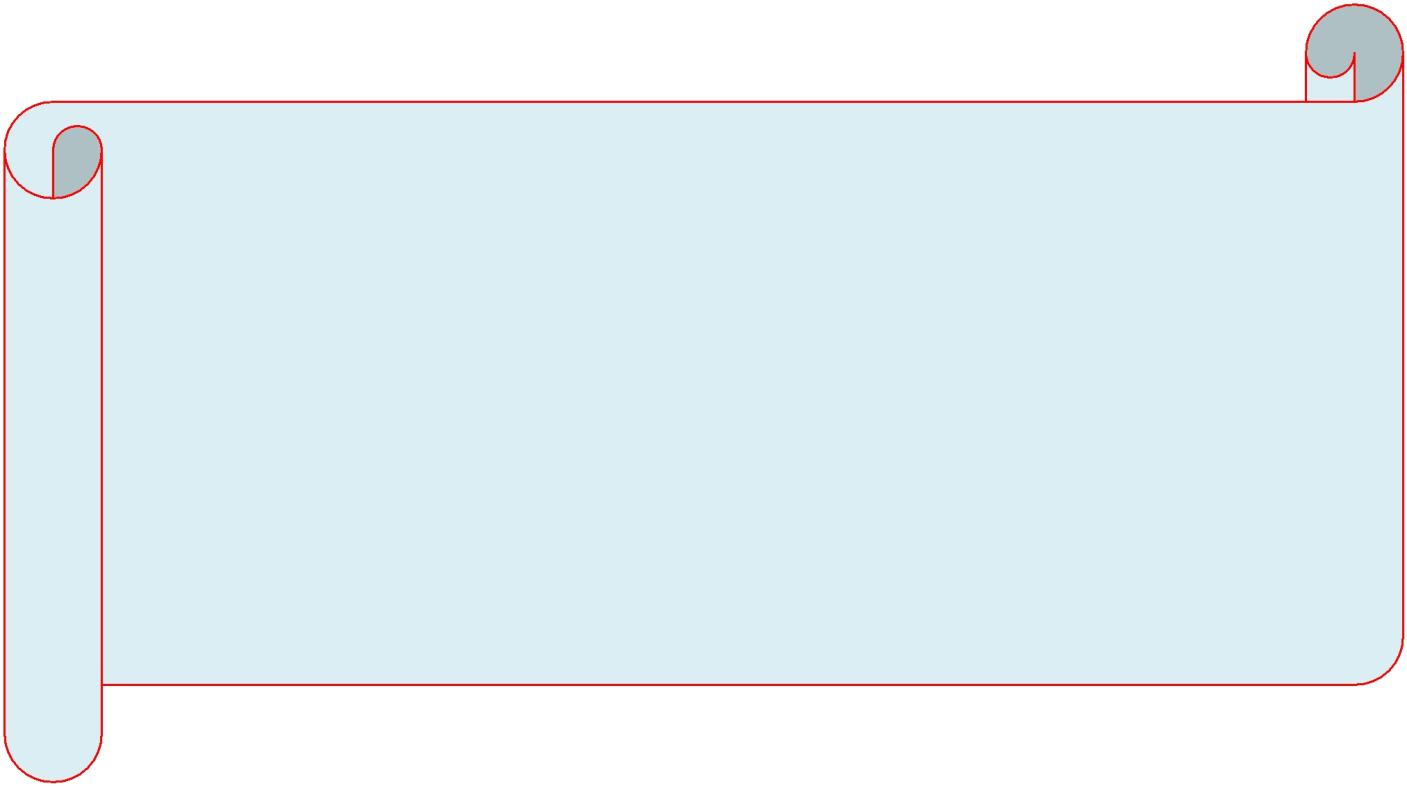 VİZYONUMUZiLKE ve DEĞERLERiMiZ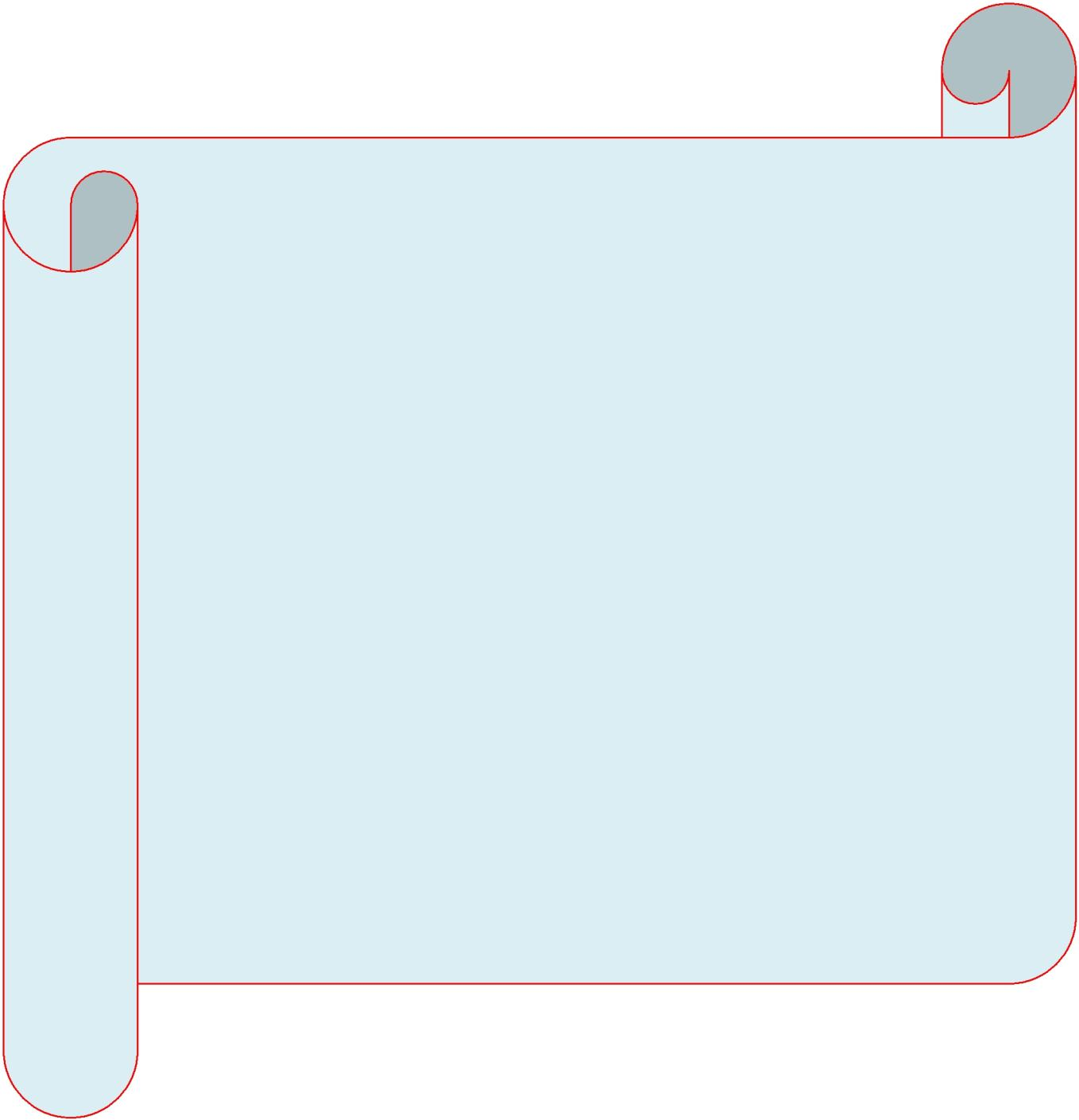 3.1.BÜTÇE VE YATIRIMA YÖNELİK AMAÇLARStratejik Amaç 1:Öğretmenevi Otel Odalarının tamir ve tadilatıStratejik Hedef 1.1:1 . 2020 yılı sonuna kadar otel odaları banyolarının yer ve duvar fayanslarını yenilemek2020 yılı sonuna kadar otel odaları banyolarının sıhhi tesisatını, duşa kabinlerini klozetlerini yer ve duvar fayanslarını yenilemek3.2020 yılı sonuna kadar otel odalarını perde ile dekore etmekPerformans Göstergeleri/Hedef:Faaliyetler / Projeler Maliyet Tablosu:	STRATEJİK AMAÇLARStratejik Amaç 2: Bina iç ve dış Tadilat ve TamiratıStratejik Hedef 2.1: İç cephe boyasını yenilemekStratejik Hedef 2.2  Dam yalıtımı ve izolasyonu Stratejik Hedef 2.3 Lokal ve Kantin Kısmının tadilatıStratejik Hedef 2.4: Lokal birimlerinde elektronik adisyon uygulamasına geçilmesiPerformans Göstergeleri/Hedef:Faaliyet / Projeler ve Maliyet Tablosu:STRATEJİK AMAÇLARStratejik Amaç	3: Doğalgaz tesisatının kurulmasıStratejik Hedef 1: Artezyen suyunun arıtılması ve her türlü kullanıma elverişli hale getirilmesiPerformans Göstergeleri/Hedef:Faaliyet / Projeler ve Maliyet Tablosu:STRATEJĠK	STRATEJĠKKELKİT ÖĞRETMENEVİ ASO MÜDÜRLÜĞÜ STRATEJIK PLANI 2020 YILI EYLEM PLANIZAMANLAMA (FAALİYET-PROJELERİN BAŞLAYIŞ-BİTİŞ YILI)AMAÇL	HEDEFLERFAALĠYETLE  MEVCUT	PERFORMANS	SORUMLUKAYNAKLAAR	R VEYADURUM	GÖSTERGELERĠKĠġĠLER /	R1	1.1123.13.23	3	3.33.44		PROJELER	KURUMLAR3.1.1	STRATEJĠK3.2.2	PLAN EKİBİOTELLOKAL	X	X	X	X	X X GELİRLERİ                                                                                                                                                                           Yılmaz ALBAYRAK                                                                                                                                                                                                                                         Müdür 4-AMAÇ HEDEF VE EYLEMLER1.7.8.1 Kurum Çalışanları MemnuniyetiKELKİT ÖĞRETMENEVİ ÇALIŞANLARI MEMNUNİYETİ ANKETİ PERFORMANS GÖSTERGELERİ1.7.8.2.Misafir Memnuniyeti Anketi1.7.8. Kurum Memnuniyeti SonuçlarıKURUM PERFORMANS ANALiZiÜye sayılarıÖğretmenevi gelirleriOtel MisafirleriSTRATEJİK PLAN EKİBİ5- MALİYETLENDİRME2019-2023 KELKİT  ÖĞRETMEN EVİ STRATEJİK PLANIEYLEM PLANIİÇİNDEKİLERSAYFANOSUNUŞGİRİŞ1-101.	BÖLÜM: GİRİŞ VE PLAN HAZIRLIK SÜRECİAmaç11Kapsam11Yasal Dayanak11Üst Kurul ve Stratejik Plan Ekibi12Çalışma Takvimi132.	BÖLÜM: DURUM ANALİZİTarihsel Gelişim15Mevzuat Analizi16Faaliyet Alanları, Ürün ve Hizmetler16Paydaş Analizi17Kurum İçi Analiz18Örgütsel Yapı19İnsan Kaynakları19Teknolojik Düzey20Mali Kaynaklar20İstatistikî Veriler21Çevre Analizi22PEST-E Analizi23Üst Politika Belgeleri24ZFT Analizi25Sorun Alanları263.	BÖLÜM: MİSYON VİZYON VE TEMEL DEĞERLERMisyon32Vizyon33Temel Değerler ve İlkeler34VI..AMAÇ HEDEF VE EYLEMLER351maçlar36Hedefler37Performans Göstergeleri38VII. MALİYETLENDİRMEFaaliyet/Projeler ve Maliyetlendirme39Eylem Planları40Stratejiler40Raporlama421İzleme Raporları44Faaliyet Raporları45EKLERKELKİT ÖĞRETMENEVİ VE ASO STRATEJİK PLAN EKİBİSIRA NOADI VE SOYADIGÖREVİ1Yılmaz ALBAYRAKÖğretmenevi Müdürü2N.Mukbil NASUHBEYOĞLUMüdür Yardımcısı3Cengiz TAŞAN    Danış.Kur. Başkanı4Mehmet ERDOĞAN    Danışma Kur. Üye5İbrahim TUĞLU    Danışma Kur. Üye6Pehlüvan OLGUN    Yardımcı Personel7Dursun ALTAY   Yardımcı PersonelKURUM KİMLİK BİLGİSİKURUM KİMLİK BİLGİSİKURUM KİMLİK BİLGİSİKURUM KİMLİK BİLGİSİKurumAdıKELKİT  ÖĞRETMENEVİ VE ASOKELKİT  ÖĞRETMENEVİ VE ASOKurum StatüsüKurum StatüsüKamu	ÖzelKurumda Çalışan Personel SayısıKurumda Çalışan Personel SayısıYönetici Öğretmen Memur Yard. Pers.: 2: 0: 0:3	:Öğrenci SayısıÖğrenci SayısıÖğretim ŞekliÖğretim ŞekliNormal İkiliKURUM İLETİŞİM BİLGİLERİKURUM İLETİŞİM BİLGİLERİKURUM İLETİŞİM BİLGİLERİKURUM İLETİŞİM BİLGİLERİKurum Telefonu / FaxKurum Telefonu / FaxTel. : -0456 317 1350Faks :-Tel. : -0456 317 1350Faks :-Kurum Web AdresiKurum Web Adresihttp:// kelkitogretmenevi.meb.k12.trhttp:// kelkitogretmenevi.meb.k12.trMail AdresiMail Adresi749900@meb.k12.tr749900@meb.k12.trKurum AdresiKurum AdresiMahalle Posta Kodu İlçeİli: Cumhuriyet Mahallesi Öğretmenevi Sk.:29600: Kelkit: GümüşhaneKurum MüdürüKurum MüdürüYılmaz ALBAYRAK    Tel:    0538 2179187        Yılmaz ALBAYRAK    Tel:    0538 2179187        Kurum Müdür YardımcılarıKurum Müdür YardımcılarıN.Mukbil NASUHBEYOĞLU        Tel:   0505 5013629N.Mukbil NASUHBEYOĞLU        Tel:   0505 5013629DAYANAKDAYANAKSıra NoReferans Kaynağının Adı15018 sayılı Kamu Mali Yönetimi ve Kontrol Kanunu2Milli Eğitim Bakanlığı 2019 -2023 Stratejik Planı3Gümüşhane İl Milli Eğitim Müdürlüğü 2019 -2023 Stratejik Planı4MEB Eğitimde Stratejik Planlama5DPT- Kamu Kuruluşları İçin Stratejik Planlama Kılavuzu6Milli Eğitim Strateji Belgesi7Milli Eğitim ile ilgili Mevzuat8Milli Eğitim Şura Kararları9MEB 2023 Vizyon BelgesiKELKİT ÖĞRETMENEVİ VE ASO STRATEJİK PLAN EKİBİSIRA NOADI VE SOYADIGÖREVİ1Yılmaz ALBAYRAKÖğretmenevi Müdü2N.Mukbil NASUHBEYOĞLUMüdür Yardımcısı3Cengiz TAŞAN    Danış.Kur. Başkanı4Mehmet ERDOĞAN    Danışma Kur. Üye5İbrahim TUĞLU    Danışma Kur. ÜyeYASAL DAYANAK 657 Sayılı Devlet Memurları KanunuYASAL DAYANAK1739 Sayılı Milli Eğitim Temel KanunuYASAL DAYANAK  Öğretmen Evleri, Öğretmen Evi ve Akşam  Sanat Okulları, Öğretmen Lokalleri ve Sosyal Tesisler YönetmeliğiYASAL DAYANAK  Milli Eğitim Bakanlığı Merkez Teşkilatı Personeline Tahsis Edilen Kamu Konutlarına İlişkin Uygulama YönergesiYASAL DAYANAK  Öğretmen Evleri, Öğretmen Evi ve Akşam  Sanat Okulları, Öğretmen Lokalleri ve Sosyal Tesisler YönergesiYASAL DAYANAK  Teftiş Kurulu Başkanlığının Öğretmen Evleri, Öğretmen Evi ve Akşam Sanat  Okulları, Öğretmen Lokalleri ve Sosyal Tesislerin Denetim EsaslarıYASAL DAYANAK  Öğretmen Evlerine Hizmet Satın Alınması (Genelge)KURUM BİLGİ FORMUİli: GÜMÜŞHANEİlçesi: KELKİTKurum Adı : KELKİT ÖĞRETMENEVİ ASO MÜDÜRLÜĞÜKurum Adı : KELKİT ÖĞRETMENEVİ ASO MÜDÜRLÜĞÜKurum Adı : KELKİT ÖĞRETMENEVİ ASO MÜDÜRLÜĞÜKURUMA İLİŞKİN GENEL BİLGİLERKURUMA İLİŞKİN GENEL BİLGİLERKURUMA İLİŞKİN GENEL BİLGİLERAdresiAdresiCumhuriyet Mahallesi Öğretmenevi Sk. No:201Tel. ve FaksTel. ve Faks0456 317 1350/ Elektronik Posta AdresiElektronik Posta Adresi749900@meb.k12.trWeb Sayfası AdresiWeb Sayfası Adresihttp://kelkitogretmenevi.meb.k12.tr/Kurumun Hizmete Açıldığı TarihKurumun Hizmete Açıldığı Tarih2007idareci sayısıidareci sayısı2Personel SayısıPersonel Sayısı3Otel Oda SayısıOtel Oda Sayısı18Yatak SayısıYatak Sayısı36Kurumun Mevcut Arsa Alanı (MetreKurumun Mevcut Arsa Alanı (Metre4000kare)4000Binaların kapladığı alan (Metre Kare)Binaların kapladığı alan (Metre Kare)450 4 katBahçe Alanı (metre kare)Bahçe Alanı (metre kare)3000Kurum Bina SayısıKurum Bina Sayısı1Google Map Bağlantı LinkGoogle Map Bağlantı Linkhttps://www.google.com/maps/place/Kelkit+%C3%96%C4%9Fretmenevi/@40.1311622,39.4185851,14z/data=!4m5!3m4!1s0x0:0x4291bc9dd55e9e5c!8m2!3d40.1343274!4d39.4300497FİZİKİ İMKÂNLARFİZİKİ İMKÂNLARFİZİKİ İMKÂNLARFİZİKİ İMKÂNLARFİZİKİ İMKÂNLARSIRA NOFİZİKİ iMKÂNIN ADISAYISIİHTİYAÇ1Müdür Odası1YOK2Müdür Yardımcısı Odası1YOK3Resepsiyon Alanı001181110Var Yok1YokvarYok Yok11Yok1VAR4Memur Odası001181110Var Yok1YokvarYok Yok11Yok15Lokal001181110Var Yok1YokvarYok Yok11Yok16Otel Odaları001181110Var Yok1YokvarYok Yok11Yok17Okuma salonu001181110Var Yok1YokvarYok Yok11Yok18Tv Salonu001181110Var Yok1YokvarYok Yok11Yok19Çamaşırhane001181110Var Yok1YokvarYok Yok11Yok110İnternet Salonu001181110Var Yok1YokvarYok Yok11Yok111Çok Amaçlı Salon001181110Var Yok1YokvarYok Yok11Yok112Çay bahçesi001181110Var Yok1YokvarYok Yok11Yok113Mutfak001181110Var Yok1YokvarYok Yok11Yok114Hizmetli Odası001181110Var Yok1YokvarYok Yok11Yok115Spor Salonu001181110Var Yok1YokvarYok Yok11Yok116Konferans Salonu001181110Var Yok1YokvarYok Yok11Yok1001181110Var Yok1YokvarYok Yok11Yok117Arşiv001181110Var Yok1YokvarYok Yok11Yok118Depo001181110Var Yok1YokvarYok Yok11Yok119Kütüphane001181110Var Yok1YokvarYok Yok11Yok120Kantin001181110Var Yok1YokvarYok Yok11Yok1KURUM YERLEŞİMİKURUM YERLEŞİMİKURUM YERLEŞİMİTOPLAM ALAN (m2)BİNA ALANI (m2)BAHÇE ALANI (m2)4000450 (4 Kat)3000OTEL ODA KAPASİTESİOTEL ODA KAPASİTESİOTEL ODA KAPASİTESİOTEL ODA KAPASİTESİOTEL ODA KAPASİTESİOTEL ODA KAPASİTESİOTEL ODA KAPASİTESİOTEL ODA KAPASİTESİOTEL ODA KAPASİTESİOTEL ODA KAPASİTESİOTEL ODA KAPASİTESİ4 KİŞİLİK2  KİŞİLİKTEK KİŞİSUİTDUBLETOPLAM4 KİŞİLİK2  KİŞİLİKSUİTDUBLETOPLAM51102221822218201520162017TOPLAM30363668YÖNETiCi DURUMUYÖNETiCi DURUMUYÖNETiCi DURUMUYÖNETiCi DURUMUYÖNETiCi DURUMUYÖNETiCi DURUMUYÖNETiCi DURUMUYÖNETiCi DURUMUYÖNETiCi DURUMUYÖNETiCi DURUMUYÖNETiCi DURUMUYÖNETiCi DURUMUSIRAGöreviEY.LisansUzmanNOGöreviEKTLisansY.LisansUzmanBaşöğrt.GöreviE11MÜDÜR11122MÜDÜR YARDIMCISI111TOPLAMTOPLAM2222MEMURHiZMET ALIMISÖZLEŞMELİ İŞÇİSTAJYER12KURUMUN MEVCUT PERSONEL DURUMU VE iHTİYAÇLARKURUMUN MEVCUT PERSONEL DURUMU VE iHTİYAÇLARKURUMUN MEVCUT PERSONEL DURUMU VE iHTİYAÇLARKURUMUN MEVCUT PERSONEL DURUMU VE iHTİYAÇLARUNVAN/BRANŞNORMMEVCUTİHTİYAÇMÜDÜR11MÜDÜR BAŞYARDIMCISIMÜDÜR YARDIMCISI11MEMURHİZMETÇİİŞÇİ3VARİÇ PAYDAŞLARIMIZDIŞ PAYDAŞLARIMIZ1.KURUM İDARESİ1.MİLLİ EĞİTİM BAKANLIĞI2.ÇALIŞAN PERSONEL2.KAYMAKAMLIK3.DANIŞMA KURULU ÜYELERi3.İLÇE MİLLİ EĞİTİM MÜDÜRLÜĞÜ4.DENETİM KURULU ÜYELERİ4.İLÇE ÖZEL İDARESİ4.DENETİM KURULU ÜYELERİSEKRETERLİĞİ  5.LOKAL5.KELKİT BELEDİYESİ6.MİSAFİRLERİMİZ7.ÜYELERİMİZ8.ÜRÜN/HİZMET ALINAN İŞLETMELER9.GENÇLİK VE SPOR İLÇE MÜDÜRLÜĞÜ10.ÖĞRETMENLERPAYDAŞHİZMETÇALIŞANLARTEMELSTRATEJİKTEDARiKÇİPAYDAŞALANLARÇALIŞANLARORTAKORTAKTEDARiKÇİİÇ PAYDAŞLAR1.KURUM iDARESİ2.ÇALIŞAN PERSONEL3.YÖNETİM KURULUÜYELERİ4.DENETİM KURULUÜYELERİDIŞ PAYDAŞLAR1.MİLLĠ EĞİTİM BAKANLIĞI2.KAYMAKAMLIK3. İLÇE MİLLİ EĞİTİM MÜDÜR.4.İLÇE ÖZEL İD.SEKR.5.KELKİT BELEDİYESİ6.MİSAFİRLERİMİZ7.ÜYELERİMİZ8.ÜRÜN/HİZMET ALINANİŞLETMELER9.GENÇLİKSPOR İLÇE MÜD.10.ÖĞRETMENLER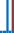 PAYDAŞÖNEMÖNEMETKİETKİETKİETKİÖNEMLİAZGÜÇLÜGÜÇLÜZAYIFÖNEMLİÖNEMLİGÜÇLÜGÜÇLÜZAYIFİÇ PAYDAŞLARİÇ PAYDAŞLARİÇ PAYDAŞLARİÇ PAYDAŞLARİÇ PAYDAŞLARİÇ PAYDAŞLARİÇ PAYDAŞLAR1.KURUM İDARESİ2.ÇALIŞAN PERSONEL3.YÖNETİM KURULU ÜYELERİ4.DENETİM KURULU ÜYELERİDIŞ PAYDAŞLARDIŞ PAYDAŞLARDIŞ PAYDAŞLARDIŞ PAYDAŞLARDIŞ PAYDAŞLARDIŞ PAYDAŞLARDIŞ PAYDAŞLAR1.MİLLİ EĞİTİM BAKANLIĞI2.KAYMAKAMLIK3.İLÇE ÖZEL İDARESİ SEK.4.İLÇE MİLLİ EĞİTĠM MÜDÜRLÜĞÜ5.YEREL YÖNETİMLER6.MİSAFİRLERİMİZ7.KELKİT BELEDİYESİ8.ÜRÜN/HİZMET ALINAN İŞLETMELER9.GENÇLİK SPOR İLÇE MÜDÜRLÜĞÜ10.ÖĞRETMENLERİMİZGÜÇLÜ YÖNLERİMİZZAYIF YÖNLERİMİZZAYIF YÖNLERİMİZZAYIF YÖNLERİMİZZAYIF YÖNLERİMİZMüdürlüğümüzden hizmet alan herkese, sevgi ve hoşgörüile yaklaşılmasıHizmet personelinin eksikliğiHizmet personelinin eksikliğiHizmet personelinin eksikliğiHizmet personelinin eksikliğiŞeffaf, paylaşımcı ve değişime açık liderlik anlayışınınKurumun fiziki yapısındaki yetersizlikler,Kurumun fiziki yapısındaki yetersizlikler,Kurumun fiziki yapısındaki yetersizlikler,Kurumun fiziki yapısındaki yetersizlikler,Kurumun fiziki yapısındaki yetersizlikler,hayata geçirilmiş olmasıHer insan saygındır ve saygı görmeye layıktır.” anlayışıylaBinanın otele uygun olmamasıBinanın otele uygun olmamasıBinanın otele uygun olmamasıhizmet etmekteyiz.Değişim ve sürekli gelişim bizim için önemli olmasıÇalışan personellerin geçici olması ve çok sık değişmesi,Çalışan personellerin geçici olması ve çok sık değişmesi,Çalışan personellerin geçici olması ve çok sık değişmesi,Çalışan personellerin geçici olması ve çok sık değişmesi,Çalışan personellerin geçici olması ve çok sık değişmesi,Çalışan personellerin geçici olması ve çok sık değişmesi,Çalışan personellerin geçici olması ve çok sık değişmesi,TKY anlayışının ve uygulamalarının yerleşmiş olması,Demokrasi anlayışının egemen oluşu,Binanın ortak kullanılıyor olmasıBinanın ortak kullanılıyor olmasıBinanın ortak kullanılıyor olmasıBinanındevamlıtadilatihtiyacıUlaşım açısından Kent Merkezinde bulunmasıolmasıFiyat avantajı, hizmet kalitesiHizmet Ünitelerinin Çeşitliliği Otel, lokal,Kütüphane, Dinlenme Salonu, Konferans SalonuBilişim teknolojilerinin etkili kullanılması,Kurum içinde hizmetiçi eğitime Toplantılarına önemverilmesi,Muhasebe işlemlerinin en ince ayrıntısına kadar yapılmasıve mali dengenin sağlanmış olması,Kimden gelirse, gelsin her öneriye açık olma ve bunlarıdikkate almaGüvenilir ve sürekli denetlenen bir kurum olmasıTEHDİTLERFIRSATLARKurumun görsel ve yazılı basında yeterli tanıtımınınİç turizmden faydalanmayapılamamasıİç turizmden faydalanmaKurumun merkezi bir yerde olmaması ve fizikiyapının günün şartlarına ayak uydurmada yetersizKentin kuzey, batı ve iç bölgelere geçiKurumun merkezi bir yerde olmaması ve fizikiyapının günün şartlarına ayak uydurmada yetersiznoktasında olmasıkalmasıFiyat avantajıKurum binasının otel kısmının uygun olmaması ve sürekli tadilat istemesiSAM1Faaliyet veya Projeler2019202020212022SP SonuSAM1Faaliyet veya ProjelerSorumlu2019202020212022TOPLAMSH1.1.Faaliyet veya ProjelerEkip2019202020212022Faaliyet1.1.1İhale usulü ile yaptırmakSatınalma koSatınalma ko**Faaliyet1.1.2Sat.alma koSat.alma ko*Faaliyet1.1.3SAM2Performans2019202020212022SPSAM2Performans2019202020212022DönemiSH2.2.GöstergeleriMevcut2019202020212022DönemiSH2.2.GöstergeleriMevcut2019202020212022HedefiSH2.2.Durum2019202020212022HedefiPG2.1.2Bina dam yalıtımıninPG2.1.2Bina dam yalıtımıninPG2.1.2Yapılıp yapılmadığı*PG2.1.22.1.2Bina İç cephesinin boyanıp boyanmadığıP.G.2.1.1Bina İç cephesinin boyanıp boyanmadığı*P:G.2.1.3Lokal ve Kantin Kısmı tadilat**P.G.2.1.4Elktronik adisyona geçildi mi?***SAM2SPSonuFaaliyet veya ProjelerSorumlu2019202020212022TOPLAMTOPLAMFaaliyet veya ProjelerEkip2019202020212022SH1.2.EkipEkipEkipBanyo fayanslarınınSt.planFaaliyet2.1.1yenilenmesiekibi*Faaliyet2.1.2Banyo klozet lavabolarınınSt.planyenilenmesiekibi*Faaliyet2.1.3Duşa kabinlerin yenilenmesiSt.planekibi*Faaliyet2.1.4Tesisatın yenilenmesiSt.planekibi*Faaliyet2.2.5Otel odalarını perde ile dekore etmekSt.planekibi*Faaliyet2.2.6İhale ve satın alma faaliyetleriSt.planekibiTOPLAM:TOPLAM:SAM3Faaliyet veya Projeler2019202020212022SP SonuFaaliyet veya ProjelerSorumlu2019202020212022TOPLAMSH3.1Faaliyet veya ProjelerEkip2019202020212022TOPLAMFaaliyet3.1.1St.pl.ekibi*Faaliyet3.1.2St.pl.ekibi*Faaliyet3.1.3St.pl.ekibi*Faaliyet3.1.4St.pl.ekibi*Faaliyet3.1.5İhale süreçleriSt.pl.ekibi*TOPLAM:TOPLAM:TOPLAM:TOPLAM:KELKİT ÖĞRETMENEVİ ASO MÜDÜRLÜĞÜ TEMA- STRATEJİK AMAÇ- HEDEF TABLOSUKELKİT ÖĞRETMENEVİ ASO MÜDÜRLÜĞÜ TEMA- STRATEJİK AMAÇ- HEDEF TABLOSUKELKİT ÖĞRETMENEVİ ASO MÜDÜRLÜĞÜ TEMA- STRATEJİK AMAÇ- HEDEF TABLOSUTEMASTRATEJİK AMAÇSTRATEJİK HEDEFLEROtel katlarındaki banyoların revize edilmesi ve otel odalarınınperde ile kaplanmasıOtel odalarındaki banyo dolap ve fayansların yenilenmesiOtel odalarındaki TV’lerin yenilenmesiLokalin revize edilmesiİç cephe boyasının yenilenmesiTEMAKurum çatısında bulunan güneş enerjisinin ve yağmuryağmasıyla otel odalarındaki akıntının önlenmesi için dam izolasyonunun yapılmasıTEMAİdari katta bulunan müdür odalarının ve muhasebe odalarınındüzenlemesiDoğalgaz tesisatı ana hattının bağlanmasıJeneratörün tüm katlara yetecek şekilde revize edilmesiKurum bahçenin kır düğün salonu şeklinde hizmet verecekşekilde düzenlenmesiKELKİT ÖĞRETMENEVİ MİSAFİR MEMNUNİYETİ ANKETİKELKİT ÖĞRETMENEVİ MİSAFİR MEMNUNİYETİ ANKETİKELKİT ÖĞRETMENEVİ MİSAFİR MEMNUNİYETİ ANKETİKELKİT ÖĞRETMENEVİ MİSAFİR MEMNUNİYETİ ANKETİKELKİT ÖĞRETMENEVİ MİSAFİR MEMNUNİYETİ ANKETİKELKİT ÖĞRETMENEVİ MİSAFİR MEMNUNİYETİ ANKETİKELKİT ÖĞRETMENEVİ MİSAFİR MEMNUNİYETİ ANKETİKELKİT ÖĞRETMENEVİ MİSAFİR MEMNUNİYETİ ANKETİKELKİT ÖĞRETMENEVİ MİSAFİR MEMNUNİYETİ ANKETİKELKİT ÖĞRETMENEVİ MİSAFİR MEMNUNİYETİ ANKETİKELKİT ÖĞRETMENEVİ MİSAFİR MEMNUNİYETİ ANKETİKELKİT ÖĞRETMENEVİ MİSAFİR MEMNUNİYETİ ANKETİPERFORMANS GÖSTERGELERİPERFORMANS GÖSTERGELERİPERFORMANS GÖSTERGELERİPERFORMANS GÖSTERGELERİPERFORMANS GÖSTERGELERİPERFORMANS GÖSTERGELERİPERFORMANS GÖSTERGELERİPERFORMANS GÖSTERGELERİPERFORMANS GÖSTERGELERİPERFORMANS GÖSTERGELERİPERFORMANS GÖSTERGELERİPERFORMANS GÖSTERGELERİORTA(1)İYİ(2)SORULARYETERSORTA(1)İYİ(2)ÇOKANKETTOPLAMEMNUNĠSORULARİZ(0)ORTA(1)İYİ(2)İYİ(3)EM PUANYETİZ(0)İYİ(3)EM PUANYETKATILAORANINRESEP SĠYONNN1Kayıt işlemlerinin çabukluğu101030100%YONNN2Resepsiyon personelinin nezaketi,101030100%2samimiyeti ve ilgisi101030100%V EHĠZMETLERĠ3Oda dekoru konforu ve rahatlığı19102996,66%KONAKL AMAHĠZMETLERĠ4Odanın ısıtma ve soğutma düzeni19102996,66%KONAKL AMAHĠZMETLERĠ5Oda arızalarını giderme hizmeti101030100%KONAKL AMAKA T6Oda temizliği ve bakımı19102996,66%KONAKL AMAKA T6Oda temizliği ve bakımı19102996,66%KONAKL AMAKA T6Oda temizliği ve bakımı19102996,66%7Servis kalitesi101030100%LOKA L8İlgi ve güler yüzlülük101030100%LOKA L9İçecek çeşitliliği28102686,66%10Servis kalitesi101030100%RESTORANHĠZMETLERĠ11İlgi ve güler yüzlülük101030100%RESTORANHĠZMETLERĠ12Menü içeriğiRESTORANHĠZMETLERĠ13Restorantın dekoru konforu ve28102686,66%RESTORANHĠZMETLERĠ13rahatlığı28102686,66%HĠZMETLERĠ13rahatlığı2102686,66%14Temizliği ve bakımı/OKUMASAL15Dinlenme salonunun dekoru, konforu101030100%DĠNLEN ME/OKUMASAL15ve rahatlığı101030100%DĠNLEN ME/OKUMASAL16Temizliği ve bakımı19102996,66%DĠNLEN ME/OKUMASAL17ihtiyaçları karşılama28102686,66%GENE LMEKAN18Dizayn ortam19102996,66%GENE LMEKAN19Genel temizlik ve bakım19102996,66%MEMNUNİYET SONUÇLARIMEMNUNİYET SONUÇLARIMEMNUNİYET SONUÇLARIMEMNUNİYET SONUÇLARIMEMNUNİYET SONUÇLARI201620172018ÇALIŞAN858787MEMNUNİYETİ858787MİSAFİR949496MEMNUNİYETİ94961.7.9 Kurumun Teknolojik YapısıKAYNAKLAR   (TL)201720182019TAHMİN  2020   2021   2022 Üye Aidat Gelirleri204010202020Konaklama Gelirleri149.190138.295150.000160.000170.000170.000Lokal /Lobi/Bahçe Geliri39.54639.68845.00045.00045.00050.000TOPLAM188.756178.023195.010205.020215.020220.0202016 YılıÜyeKamuSivilToplamYıllık Doluluk Or.2016 Yılı288614763151751352,17%2017 YılıÜyeKamuSivilToplamYıllık Doluluk Or.2017 Yılı256122831124596843,63%2018 YılıÜyeKamuSivilToplamYıllık Doluluk Or.2018 Yılı27071727833526740,64%2019 Yılı ÜyeKamuSivilToplamYıllık Doluluk Or.2019 Yılı 27001900750535041,29%Önemli AçıklamaÖnemli AçıklamaSon sütunda yer alan Yıllık Doluluk Oranı; "((Yıllık Doluluk Oranı/Tam Doluluk Kapasitesi)x100)" olarak hesaplanacaktır. Ayrıca; konaklama sayıları girilirken, kişi sayısı değil, "satılan yatak sayısı" olarak veri girişi yapılacaktır.Son sütunda yer alan Yıllık Doluluk Oranı; "((Yıllık Doluluk Oranı/Tam Doluluk Kapasitesi)x100)" olarak hesaplanacaktır. Ayrıca; konaklama sayıları girilirken, kişi sayısı değil, "satılan yatak sayısı" olarak veri girişi yapılacaktır.Son sütunda yer alan Yıllık Doluluk Oranı; "((Yıllık Doluluk Oranı/Tam Doluluk Kapasitesi)x100)" olarak hesaplanacaktır. Ayrıca; konaklama sayıları girilirken, kişi sayısı değil, "satılan yatak sayısı" olarak veri girişi yapılacaktır.Son sütunda yer alan Yıllık Doluluk Oranı; "((Yıllık Doluluk Oranı/Tam Doluluk Kapasitesi)x100)" olarak hesaplanacaktır. Ayrıca; konaklama sayıları girilirken, kişi sayısı değil, "satılan yatak sayısı" olarak veri girişi yapılacaktır.Önemli AçıklamaÖnemli AçıklamaSon sütunda yer alan Yıllık Doluluk Oranı; "((Yıllık Doluluk Oranı/Tam Doluluk Kapasitesi)x100)" olarak hesaplanacaktır. Ayrıca; konaklama sayıları girilirken, kişi sayısı değil, "satılan yatak sayısı" olarak veri girişi yapılacaktır.Son sütunda yer alan Yıllık Doluluk Oranı; "((Yıllık Doluluk Oranı/Tam Doluluk Kapasitesi)x100)" olarak hesaplanacaktır. Ayrıca; konaklama sayıları girilirken, kişi sayısı değil, "satılan yatak sayısı" olarak veri girişi yapılacaktır.Son sütunda yer alan Yıllık Doluluk Oranı; "((Yıllık Doluluk Oranı/Tam Doluluk Kapasitesi)x100)" olarak hesaplanacaktır. Ayrıca; konaklama sayıları girilirken, kişi sayısı değil, "satılan yatak sayısı" olarak veri girişi yapılacaktır.Son sütunda yer alan Yıllık Doluluk Oranı; "((Yıllık Doluluk Oranı/Tam Doluluk Kapasitesi)x100)" olarak hesaplanacaktır. Ayrıca; konaklama sayıları girilirken, kişi sayısı değil, "satılan yatak sayısı" olarak veri girişi yapılacaktır.Önemli AçıklamaÖnemli AçıklamaSon sütunda yer alan Yıllık Doluluk Oranı; "((Yıllık Doluluk Oranı/Tam Doluluk Kapasitesi)x100)" olarak hesaplanacaktır. Ayrıca; konaklama sayıları girilirken, kişi sayısı değil, "satılan yatak sayısı" olarak veri girişi yapılacaktır.Son sütunda yer alan Yıllık Doluluk Oranı; "((Yıllık Doluluk Oranı/Tam Doluluk Kapasitesi)x100)" olarak hesaplanacaktır. Ayrıca; konaklama sayıları girilirken, kişi sayısı değil, "satılan yatak sayısı" olarak veri girişi yapılacaktır.Son sütunda yer alan Yıllık Doluluk Oranı; "((Yıllık Doluluk Oranı/Tam Doluluk Kapasitesi)x100)" olarak hesaplanacaktır. Ayrıca; konaklama sayıları girilirken, kişi sayısı değil, "satılan yatak sayısı" olarak veri girişi yapılacaktır.Son sütunda yer alan Yıllık Doluluk Oranı; "((Yıllık Doluluk Oranı/Tam Doluluk Kapasitesi)x100)" olarak hesaplanacaktır. Ayrıca; konaklama sayıları girilirken, kişi sayısı değil, "satılan yatak sayısı" olarak veri girişi yapılacaktır.KELKİT ÖĞRETMENEVİ VE AKŞAM SANAT OKULU  MÜDÜRLÜĞÜ……  YILI SP İZLEME FORMUKELKİT ÖĞRETMENEVİ VE AKŞAM SANAT OKULU  MÜDÜRLÜĞÜ……  YILI SP İZLEME FORMUKELKİT ÖĞRETMENEVİ VE AKŞAM SANAT OKULU  MÜDÜRLÜĞÜ……  YILI SP İZLEME FORMUKELKİT ÖĞRETMENEVİ VE AKŞAM SANAT OKULU  MÜDÜRLÜĞÜ……  YILI SP İZLEME FORMUKELKİT ÖĞRETMENEVİ VE AKŞAM SANAT OKULU  MÜDÜRLÜĞÜ……  YILI SP İZLEME FORMUKELKİT ÖĞRETMENEVİ VE AKŞAM SANAT OKULU  MÜDÜRLÜĞÜ……  YILI SP İZLEME FORMUKELKİT ÖĞRETMENEVİ VE AKŞAM SANAT OKULU  MÜDÜRLÜĞÜ……  YILI SP İZLEME FORMUKELKİT ÖĞRETMENEVİ VE AKŞAM SANAT OKULU  MÜDÜRLÜĞÜ……  YILI SP İZLEME FORMUKELKİT ÖĞRETMENEVİ VE AKŞAM SANAT OKULU  MÜDÜRLÜĞÜ……  YILI SP İZLEME FORMUKELKİT ÖĞRETMENEVİ VE AKŞAM SANAT OKULU  MÜDÜRLÜĞÜ……  YILI SP İZLEME FORMUKELKİT ÖĞRETMENEVİ VE AKŞAM SANAT OKULU  MÜDÜRLÜĞÜ……  YILI SP İZLEME FORMUKELKİT ÖĞRETMENEVİ VE AKŞAM SANAT OKULU  MÜDÜRLÜĞÜ……  YILI SP İZLEME FORMUBÖLÜM ADIBÖLÜM ADIBÖLÜM ADIKurumsal Kapasite ve Hizmet KalitesiKurumsal Kapasite ve Hizmet KalitesiKurumsal Kapasite ve Hizmet KalitesiKurumsal Kapasite ve Hizmet KalitesiKurumsal Kapasite ve Hizmet KalitesiKurumsal Kapasite ve Hizmet KalitesiKurumsal Kapasite ve Hizmet KalitesiKurumsal Kapasite ve Hizmet KalitesiKurumsal Kapasite ve Hizmet KalitesiSTRATEJİK AMAÇ NO VE ADISTRATEJİK AMAÇ NO VE ADISTRATEJİK AMAÇ NO VE ADIKurum organizasyon yapısını geliştirerek öğretmen –aileleri ve tüm kamu çalışanları ile vatandaşların tercih ettiği bir kurum haline getirmek.Kurum organizasyon yapısını geliştirerek öğretmen –aileleri ve tüm kamu çalışanları ile vatandaşların tercih ettiği bir kurum haline getirmek.Kurum organizasyon yapısını geliştirerek öğretmen –aileleri ve tüm kamu çalışanları ile vatandaşların tercih ettiği bir kurum haline getirmek.Kurum organizasyon yapısını geliştirerek öğretmen –aileleri ve tüm kamu çalışanları ile vatandaşların tercih ettiği bir kurum haline getirmek.Kurum organizasyon yapısını geliştirerek öğretmen –aileleri ve tüm kamu çalışanları ile vatandaşların tercih ettiği bir kurum haline getirmek.Kurum organizasyon yapısını geliştirerek öğretmen –aileleri ve tüm kamu çalışanları ile vatandaşların tercih ettiği bir kurum haline getirmek.Kurum organizasyon yapısını geliştirerek öğretmen –aileleri ve tüm kamu çalışanları ile vatandaşların tercih ettiği bir kurum haline getirmek.Kurum organizasyon yapısını geliştirerek öğretmen –aileleri ve tüm kamu çalışanları ile vatandaşların tercih ettiği bir kurum haline getirmek.Kurum organizasyon yapısını geliştirerek öğretmen –aileleri ve tüm kamu çalışanları ile vatandaşların tercih ettiği bir kurum haline getirmek.HEDEF NO VE ADIHEDEF NO VE ADIHEDEF NO VE ADI1.2- Kurum içi ve dışı insane odaklı hizmet anlayışı , tüm üye ve vatandaşlara sunulan hizmet kalitesini beğenilir ve tercih edilir yapmak1.2- Kurum içi ve dışı insane odaklı hizmet anlayışı , tüm üye ve vatandaşlara sunulan hizmet kalitesini beğenilir ve tercih edilir yapmak1.2- Kurum içi ve dışı insane odaklı hizmet anlayışı , tüm üye ve vatandaşlara sunulan hizmet kalitesini beğenilir ve tercih edilir yapmak1.2- Kurum içi ve dışı insane odaklı hizmet anlayışı , tüm üye ve vatandaşlara sunulan hizmet kalitesini beğenilir ve tercih edilir yapmak1.2- Kurum içi ve dışı insane odaklı hizmet anlayışı , tüm üye ve vatandaşlara sunulan hizmet kalitesini beğenilir ve tercih edilir yapmak1.2- Kurum içi ve dışı insane odaklı hizmet anlayışı , tüm üye ve vatandaşlara sunulan hizmet kalitesini beğenilir ve tercih edilir yapmak1.2- Kurum içi ve dışı insane odaklı hizmet anlayışı , tüm üye ve vatandaşlara sunulan hizmet kalitesini beğenilir ve tercih edilir yapmak1.2- Kurum içi ve dışı insane odaklı hizmet anlayışı , tüm üye ve vatandaşlara sunulan hizmet kalitesini beğenilir ve tercih edilir yapmak1.2- Kurum içi ve dışı insane odaklı hizmet anlayışı , tüm üye ve vatandaşlara sunulan hizmet kalitesini beğenilir ve tercih edilir yapmakPERFORMANS GÖSTERGELERİPERFORMANS GÖSTERGELERİPERFORMANS GÖSTERGELERİ1.2.1 Otel doluluk oranı1.2.1 Otel doluluk oranı1.2.1 Otel doluluk oranıHEDEF7300GERÇEKLEŞENGERÇEKLEŞEN75137513İZLEME Görüldüğü gibi ilçemiz nüfusunun azlığı ve ilçede bulunan otel sayısının fazla olmasına rağmen hedefimize ulaşmış bulunuyoruz.İZLEME Görüldüğü gibi ilçemiz nüfusunun azlığı ve ilçede bulunan otel sayısının fazla olmasına rağmen hedefimize ulaşmış bulunuyoruz.İZLEME Görüldüğü gibi ilçemiz nüfusunun azlığı ve ilçede bulunan otel sayısının fazla olmasına rağmen hedefimize ulaşmış bulunuyoruz.İZLEME Görüldüğü gibi ilçemiz nüfusunun azlığı ve ilçede bulunan otel sayısının fazla olmasına rağmen hedefimize ulaşmış bulunuyoruz.İZLEME Görüldüğü gibi ilçemiz nüfusunun azlığı ve ilçede bulunan otel sayısının fazla olmasına rağmen hedefimize ulaşmış bulunuyoruz.İZLEME Görüldüğü gibi ilçemiz nüfusunun azlığı ve ilçede bulunan otel sayısının fazla olmasına rağmen hedefimize ulaşmış bulunuyoruz.İZLEME Görüldüğü gibi ilçemiz nüfusunun azlığı ve ilçede bulunan otel sayısının fazla olmasına rağmen hedefimize ulaşmış bulunuyoruz.İZLEME Görüldüğü gibi ilçemiz nüfusunun azlığı ve ilçede bulunan otel sayısının fazla olmasına rağmen hedefimize ulaşmış bulunuyoruz.İZLEME Görüldüğü gibi ilçemiz nüfusunun azlığı ve ilçede bulunan otel sayısının fazla olmasına rağmen hedefimize ulaşmış bulunuyoruz.İZLEME Görüldüğü gibi ilçemiz nüfusunun azlığı ve ilçede bulunan otel sayısının fazla olmasına rağmen hedefimize ulaşmış bulunuyoruz.İZLEME Görüldüğü gibi ilçemiz nüfusunun azlığı ve ilçede bulunan otel sayısının fazla olmasına rağmen hedefimize ulaşmış bulunuyoruz.İZLEME Görüldüğü gibi ilçemiz nüfusunun azlığı ve ilçede bulunan otel sayısının fazla olmasına rağmen hedefimize ulaşmış bulunuyoruz.Faaliyetin No ve AdıÖlçme Tarih/SüresiÖlçme Tarih/SüresiÖlçme Tarih/SüresiÖlçme Tarih/SüresiYapılan ÇalışmalarKarşılaşılan SorunlarKarşılaşılan SorunlarÖNERİLERÖNERİLERÖNERİLERÖNERİLER1.Kurum içinde oturma yerlerinini yapılması1Yıl1Yıl1Yıl1Yıl4734/22-d md ile mal alımı ve kurum içi imkanlarİlçedeki esnafın ürün çeşitliliğini tam sağlayamamasıİlçedeki esnafın ürün çeşitliliğini tam sağlayamaması2.Kurum giriş bölümünde yenilikler1Yıl1Yıl1Yıl1Yıl4734/22-d md ile mal alımı--…/…/2019…/…/2019…/…/2019…/…/2019…/…/201931/12/201931/12/201931/12/2019N.Mukbil NASUHBEYOĞLUFormu DolduranN.Mukbil NASUHBEYOĞLUFormu DolduranN.Mukbil NASUHBEYOĞLUKurum Müdür Yard.N.Mukbil NASUHBEYOĞLUKurum Müdür Yard.N.Mukbil NASUHBEYOĞLUKurum Müdür Yard.N.Mukbil NASUHBEYOĞLUKurum Müdür Yard.Yılmaz ALBAYRAKKurum MüdürüYılmaz ALBAYRAKKurum MüdürüYılmaz ALBAYRAKKurum MüdürüCengiz TAŞAN  Mehmet EROĞANİbrahim TUĞLUDan. Kur. Başk.Dan. Kur. ÜyeDan. Kur. ÜyeONAYN.Mukbil NASUHBEYOĞLU	Yılmaz ALBAYRAKMüdür Yardımcısı	Müdürİş/işlemPlanlanan ZamanTahmini BütçeOtel katlarındaki banyoların revize edilmesi 2 yıl60.000 TLOtel,lokal ve idari birimlerinperdelerinin değiştirilmesi2 yıl25.000 TLOtel oda su ve elektrik tesisatının revize edilmesi2 yıl10.000 TLİç cephe boyasınınyenilenmesi2 yıl20.000 TLDam izolasyonununyapılması1 yıl10.000 TLİdari katta bulunan müdür odalarınındüzenlemesi1 yıl5.000 TLDoğalgaz tesisatı anahattının bağlanması2 yıl150.0000 TLJeneratörün tüm katlara yetecek şekilde revizeedilmesi2 yıl30.000 TLLokaleelektronik adisyon sisteminin kurulması2 yıl5000 TL